23 декабря 2021 года № 583В соответствии с Федеральным законом от 7 февраля 2011 года № 6–ФЗ, «Об общих принципах организации и деятельности контрольно-счетных органов субъектов Российской Федерации и муниципальных образований», Закона Чувашской Республики от 13 сентября 2011 года № 58 «О Контрольно-счетной палате Чувашской Республики», Уставом муниципального образования города Чебоксары – столицы Чувашской Республики, принятым решением Чебоксарского городского Собрания депутатов от 30 ноября 2005 года № 40, Чебоксарское городское Собрание депутатовР Е Ш И Л О:1. Одобрить прилагаемое к настоящему решению Соглашение о передаче Контрольно-счетной палате Чувашской Республики полномочий по осуществлению внешнего муниципального финансового контроля в муниципальном образовании город Чебоксары (далее – Соглашение о передаче полномочий).2. Направить в Контрольно-счетную палату Чувашской Республики настоящее решение с приложением подписанного главой города Чебоксары – председателем Чебоксарского городского Собрания депутатов Соглашения о передаче полномочий.3.   Настоящее решение вступает в силу со дня его подписания.4. Опубликовать настоящее решение в Вестнике органов местного самоуправления города Чебоксары и разместить на сайте Чебоксарского городского Собрания депутатов в информационно-телекоммуникационной сети «Интернет».5. Контроль за исполнением настоящего решения возложить на постоянную комиссию Чебоксарского городского Собрания депутатов по бюджету (Е.Н. Кадышев).Глава города Чебоксары                                                                      О.И. КортуновПриложение к решению Чебоксарскогогородского Собрания депутатов от ___________№_______СОГЛАШЕНИЕ о передаче Контрольно-счетной палате Чувашской Республики полномочий по  осуществлению внешнего муниципального финансового контроля  в муниципальном образовании город Чебоксары г. Чебоксары						  «___ » __________ 20__  годаЧебоксарское городское Собрание депутатов (далее – Представительный орган) в лице главы города Чебоксары – председателя Чебоксарского городского Собрания депутатов Кортунова Олега Игоревича, действующего на основании Устава муниципального образования города Чебоксары – столицы Чувашской Республики, принятого решением Чебоксарского городского Собрания депутатов от 30 ноября 2005 года № 40, с одной стороны, и Контрольно-счетная палата Чувашской Республики (далее – КСП Чувашской Республики) в лице председателя Аристовой Светланы Ивановны, действующей на основании Закона Чувашской Республики от 13 сентября                2011 года № 58 «О Контрольно-счетной палате Чувашской Республики», с другой стороны, вместе именуемые Стороны, руководствуясь положениями Бюджетного кодекса Российской Федерации (далее – БК РФ), Федерального закона «Об общих принципах организации и деятельности контрольно-счетных органов субъектов Российской Федерации и муниципальных образований» от 7 февраля 2011 года № 6–ФЗ (далее – Федеральный закон № 6–ФЗ), Закона Чувашской Республики от 13 сентября 2011 года № 58 «О Контрольно-счетной палате Чувашской Республики» (далее – Закон №58), на основании решения Чебоксарского городского Собрания депутатов от ____________ № _________   «О Соглашении о передаче Контрольно-счетной палате Чувашской Республики полномочий по осуществлению внешнего муниципального финансового контроля в муниципальном образовании город Чебоксары», решения коллегии КСП Чувашской Республики от ______2021 года № ____ заключили настоящее соглашение о нижеследующем.1. Предмет Соглашения1.1. Чебоксарское городское Собрание депутатов передает, а КСП Чувашской Республики принимает на себя полномочия по осуществлению внешнего муниципального финансового контроля, предусмотренные частью 2 статьи 9 Федерального закона № 6–ФЗ, частью 21 статьи 8 Закона №58 в муниципальном образовании город Чебоксары (далее – также Муниципальное образование).1.2. При осуществлении внешнего муниципального финансового контроля в рамках переданных полномочий КСП Чувашской Республики руководствуется Конституцией Российской Федерации, Конституцией Чувашской Республики, законодательством Российской Федерации и Чувашской Республики, уставом и нормативными правовыми актами муниципального образования, Регламентом КСП Чувашской Республики, использует стандарты внешнего государственного и муниципального финансового контроля, утвержденные КСП Чувашской Республики (далее – Стандарты).1.3. При реализации переданных полномочий КСП Чувашской Республики осуществляет контрольные и экспертно-аналитические мероприятия.2. Условия и порядок реализации переданных полномочий2.1. В целях реализации переданных полномочий КСП Чувашской Республики осуществляет контрольные и экспертно-аналитические мероприятия в соответствии с планом работы КСП Чувашской Республики на год. Порядок подготовки и проведения контрольных и экспертно-аналитических мероприятий определяется Регламентом КСП Чувашской Республики с учетом особенностей, установленных законодательством Российской Федерации и законодательством Чувашской Республики, Стандартами и настоящим Соглашением.2.2. В целях реализации переданных полномочий устанавливается следующий порядок организации внешнего муниципального финансового контроля: 2.2.1. При осуществлении контроля за исполнением бюджета Муниципального образования (далее – местный бюджет) КСП Чувашской Республики проводится мониторинг бюджетных показателей, содержащихся в формах бюджетной отчетности Муниципального образования (далее – мониторинг).Перечень форм бюджетной отчетности, направляемой в КСП Чувашской Республики в целях мониторинга, соответствует перечню форм бюджетной отчетности, установленному представления финансовыми органами муниципальных образований Чувашской Республики на текущий финансовый год.Формы бюджетной отчетности представляются Муниципальным образованием в КСП Чувашской Республики по итогам полугодия и по результатам работы за год, не позднее 3 дней, с даты, установленной для сдачи отчетности в Министерство финансов Чувашской Республики на бумажном носителе и в электронном виде на адрес официальной электронной почты КСП Чувашской Республики: kcp@cap.ru.В процессе осуществления КСП Чувашской Республики мониторинга состав информации, направляемой в КСП Чувашской Республики, может уточняться КСП Чувашской Республики с установлением сроков ее предоставления, в пределах сроков установленных законодательством Российской Федерации и законодательством Чувашской Республики.Результаты мониторинга исполнения местного бюджета за полугодие и по результатам работы за год оформляются в виде заключения и направляются в Представительный орган и размещаются на официальном сайте КСП Чувашской Республики в информационно-телекоммуникационной сети Интернет. 2.2.2. При проведении экспертизы проектов решений о местном бюджете на очередной финансовый год и плановый период (на очередной финансовый год и плановый период; о внесении изменений в бюджет на текущий финансовый год и плановый период) (далее – проект решения о местном бюджете) осуществляется оценка (анализ) его соответствия по составу и содержанию требованиям нормативных правовых актов Российской Федерации, нормативных правовых актов Чувашской Республики и муниципальных правовых актов Муниципального образования.Одновременно с проектом решения о местном бюджете в КСП Чувашской Республики представляются документы и материалы в составе, определенном Бюджетным кодексом Российской Федерации и принятыми в соответствии с ним муниципальными правовыми актами.Материалы в целях проведения экспертизы проекта решения о местном бюджете направляются Представительным органом в КСП Чувашской Республики не позднее 3 рабочих дней с момента их поступления в Представительный орган.В процессе осуществления КСП Чувашской Республики экспертизы проекта решения о местном бюджете состав информации, направляемой в КСП Чувашской Республики, может уточняться КСП Чувашской Республики с установлением сроков ее предоставления, в пределах сроков установленных законодательством Российской Федерации и законодательством  Чувашской Республики.Срок для подготовки заключения устанавливается Представительным органом не менее 5 дней со дня поступления в КСП Чувашской Республики  проекта решения о местном бюджете.По итогам экспертизы составляется заключение, направляемое в адрес Представительного органа и администрации Муниципального образования.2.2.3. Внешняя проверка годового отчета об исполнении местного бюджета осуществляется КСП Чувашской Республики в порядке, установленном муниципальным правовым актом Представительного органа, с соблюдением требований БК РФ и с учетом особенностей, установленных федеральными законами и законами Чувашской Республики.Перечень документов и материалов, представляемых в КСП Чувашской Республики в целях проведения внешней проверки, соответствует перечню и формам, определенным решением Представительного органа. Информация о сроках, способах и форме представления сведений формируется КСП Чувашской Республики и доводится до Муниципального образования дополнительно в срок до 15 февраля текущего финансового года. По результатам проведения внешней проверки годового отчета об исполнении местного бюджета оформляется заключение на годовой отчет об исполнении местного бюджета в соответствии с требованиями БК РФ и Стандартами, которое направляется в Представительный орган и администрацию Муниципального образования.2.2.4. В целях осуществления контроля за законностью, результативностью (эффективностью и экономностью) использования средств местного бюджета, контроля за соблюдением установленного порядка управления и распоряжения имуществом, находящимся в муниципальной собственности, а также средств, получаемых местным бюджетом из иных источников, предусмотренных законодательством Российской Федерации и законодательством Чувашской Республики, проводятся контрольные и экспертно-аналитические мероприятия в соответствии с утвержденным планом работы КСП Чувашской Республики.Проведение контрольных и экспертно-аналитических мероприятий осуществляется КСП Чувашской Республики при наличии решения Представительного органа, принятого в установленном Уставом Муниципального образования порядке, и/или письменного обращения главы города Чебоксары, или принятого решения коллегии КСП Чувашской Республики о проведении контрольного или экспертно-аналитического мероприятия.2.2.5. Оценка эффективности предоставления налоговых и иных льгот и преимуществ, бюджетных кредитов за счет средств местного бюджета, оценка законности предоставления муниципальных гарантий и поручительств или обеспечения исполнения обязательств другими способами по сделкам, совершаемым юридическими лицами индивидуальными предпринимателями за счет средств местного бюджета и имущества, находящегося в муниципальной собственности города Чебоксары, а также анализ бюджетного процесса в Муниципальном образовании и подготовка предложений, направленных на его совершенствование, осуществляются КСП Чувашской Республики в рамках проводимых контрольных и экспертно-аналитических мероприятий.2.2.6. Проведение финансово-экономической экспертизы проектов муниципальных правовых актов (включая обоснованность финансово-экономических обоснований) в части, касающейся расходных обязательств Муниципального образования, а также муниципальных программ Муниципального образования, осуществляется на основании письменного обращения Представительного органа.2.2.7. В ходе проведения экспертизы проектов бюджетов, нормативных правовых актов Муниципального образования, проведения контрольных и экспертно-аналитических мероприятий КСП Чувашской Республики осуществляет мероприятия, направленные на противодействие коррупции (в пределах полномочий), в том числе в случае выявления фактов указывающих на признаки, содержащие факты коррупционной направленности, направляет материалы в органы прокуратуры или правоохранительные органы.2.2.8. Иные полномочия в сфере внешнего муниципального финансового контроля, установленные федеральными законами, законами Чувашской Республики, уставом и нормативными правовыми актами Представительного органа Муниципального образования осуществляются в соответствии со Стандартами.2.3. Информация о результатах контрольных и экспертно-аналитических мероприятий, предусмотренных в п.п. 2.2.1 – 2.2.8  пункта 2.2. настоящего Соглашения, подлежит доведению до уполномоченных органов (должностных лиц) Муниципального образования в соответствии с законодательством Российской Федерации и законодательством Чувашской Республики.3. Права и обязанности Сторон3.1. Представительный орган имеет право:– вносить предложения о проведении контрольных и экспертно-аналитических мероприятий;– запрашивать материалы (отчеты, заключения) проведенных контрольных и экспертно-аналитических мероприятий в части, касающейся Муниципального образования.3.2. В целях реализации настоящего соглашения Представительный орган принимает решение о возложении на администрацию Муниципального образования обязанностей:- по своевременному направлению в КСП Чувашской Республики информации в целях выполнения настоящего Соглашения;- обеспечению необходимых условий для проведения КСП Чувашской Республики контрольных и экспертно-аналитических мероприятий, в том числе по обеспечению рабочего места, доступа к информации, хранящейся в электронной форме в базах данных администрации Муниципального образования, касающейся финансово-хозяйственной деятельности и др.3.3. КСП Чувашской Республики в рамках выполнения настоящего Соглашения наделяется всеми правами, предусмотренными БК РФ, Федеральным законом № 6-ФЗ, Законом № 58 для контрольно-счетных органов и их должностных лиц.3.4. КСП Чувашской Республики обязана:– рассматривать в установленном порядке поступившие от Представительного органа обращения о проведении контрольных и экспертно-аналитических мероприятий;– предоставлять по запросу Представительного органа материалы (отчеты, заключения) проведенных контрольных и экспертно-аналитических мероприятий в части, касающейся Муниципального образования.3.5. КСП Чувашской Республики отказывает в проведении контрольных и экспертно-аналитических мероприятий в случае несоответствия поступивших предложений компетенции КСП Чувашской Республики, установленной законодательством Российской Федерации и законодательством Чувашской Республики.3.6. Каждая из Сторон должна выполнять свои обязанности надлежащим образом, в соответствии с требованиями настоящего Соглашения, а также оказывать другой Стороне необходимое содействие в выполнении его обязанностей.4. Ответственность Сторон.За нарушение положений Соглашения предусматривается ответственность в соответствии с действующим законодательством.5. Заключительные положения5.1. Настоящее Соглашение вступает в силу с «___» __________ 2022 года и действует в течение 5 лет.5.2. Изменения в настоящее Соглашение вносится в порядке, предусмотренном для заключения данного соглашения.5.3. Настоящее Соглашение может быть расторгнуто по инициативе одной из Сторон. Сторона – инициатор расторжения соглашения обязана письменно уведомить другую Сторону о расторжении соглашения в срок не позднее 6 месяцев до предполагаемой даты расторжения.5.4. В случае если Сторона (одна из Сторон) за тридцать календарных дней до прекращения срока действия настоящего Соглашения не выразили в письменном виде намерение прекратить взаимодействие, Соглашение считается для всех Сторон продленным на срок – 5 лет.5.5 Настоящее соглашение составлено в двух экземплярах по одному для каждой из Сторон, имеющих равную юридическую силу.Чувашская РеспубликаЧебоксарское городскоеСобрание депутатовРЕШЕНИЕ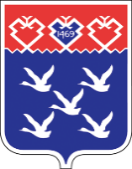 Чǎваш РеспубликиШупашкар хулиндепутатсен ПухăвĕЙЫШĂНУГлава города Чебоксары   ______________/ О.И. КортуновМППредседатель Контрольно-счетной палаты Чувашской Республики ____________ С.И. АристоваМП